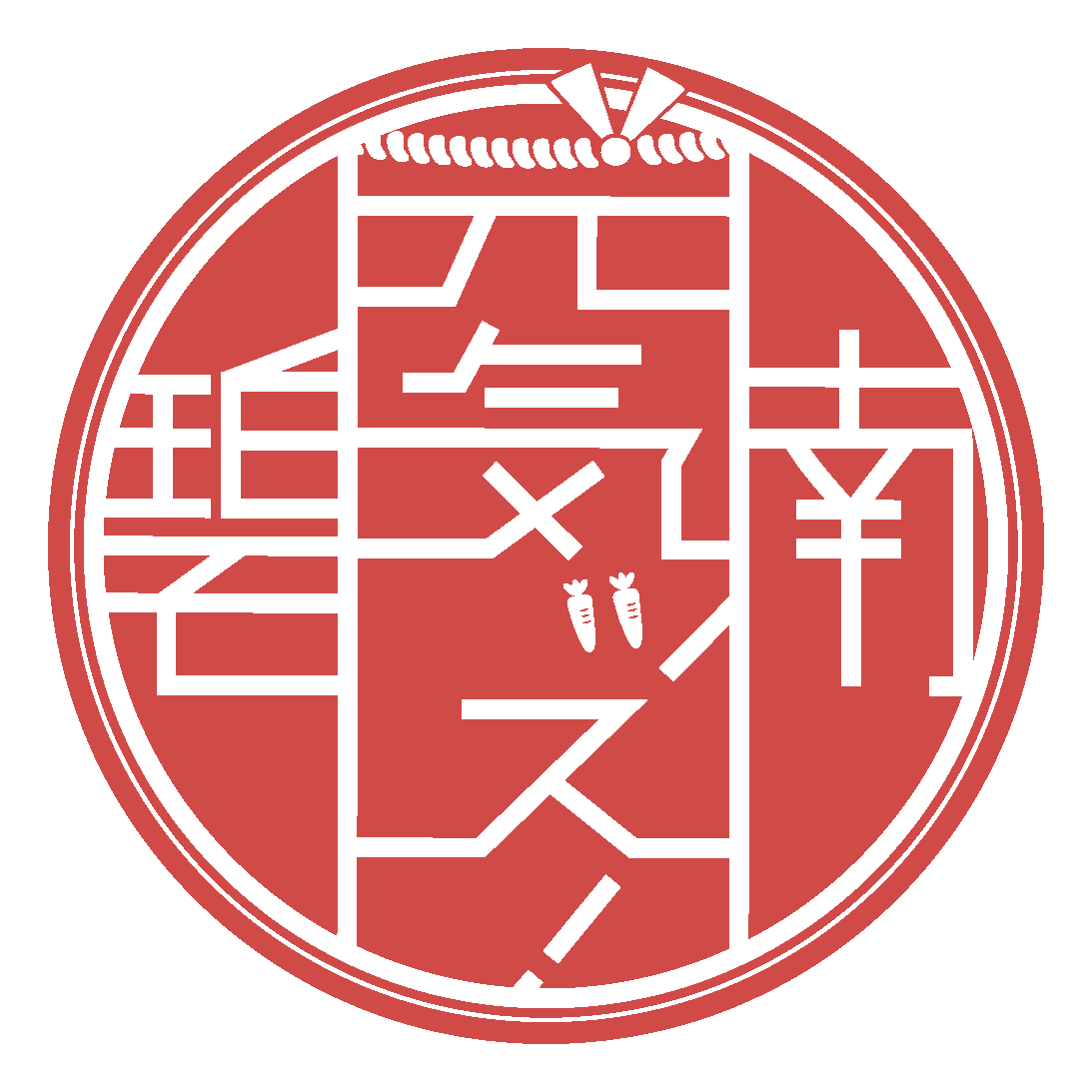 　　今年の元気ッス！へきなんは令和５年７月２９日（土）に開催し、毎年恒例の市民総踊りを行います。総踊りコンテストの賞品として、食事券、商品券、賞品の現物などの協賛を募集いたします。　　※ご協賛いただいた商店事業所の皆様は、市民会議で作成するチラシ等に名称を掲載いたします。申し込み　　５月３１日（水）までに、以下の申込書を元気ッス！へきなん市民会議事務局（碧南市地域協働課地域協働係）へご提出ください。問 合 せ　　碧南市市民協働部地域協働課地域協働係　　　　　　　　　 電話　９５－９８７２（直通）　　ＦＡＸ　４１－５４１２　　　　　　　　　　　　　　　　　　　　　　　　　　　　キ　リ　ト　リ　　　　　　　　　　　　　　　　　　　　　　　　　　元気ッス！へきなん踊りコンテスト　協賛品申込書　　　　　　　　　　　　　　　　　　　　　　　　　　　　　　　　　　　　令和５年　　月　　日　　元気ッス！へきなん市民会議　　会長　　関山　孝司　宛　　　　　　　　　　　　　　　　　【協賛者名】〒　　　　－　　　　　　　　　　　　　　　　　　　　　所 在 地　　　　　　　　　　　　　　　　　　名　　称　　　　　　　　　　　　　　　　　　代表者名　　　　　　　　　　　　　　　　　　電話番号　　　　（　　　）　　　　　　　　　　　　　　　　　　Ｅ-mail　市民まつり「元気ッス！へきなん踊りコンテスト」に協賛し、以下のとおり賞品を提供します。　１　商品名・単価「　　　　　　　　　　　　　・　　　　　　円」×（数量）　　　　ケ　　　　　　　　　　　　　　　　　　　　　　　　　　　　　合計　　　　　　　　円相当　　　　　　　　　※記入例　　商品名・単価　　　　数量　　　　合計　　　　　　　　　(例１)「食事券　 10,000円」×　２枚　合計20,000円相当　　　　　　　　　(例２)「商品券　　5,000円」×　２枚　合計10,000円相当　　　　　　　　　(例３)「お菓子　　2,000円」×１０箱　合計20,000円相当２　納品方法（いずれかにチェック「レ」を付けてください）　　　□　店にある食事券あるいは商品券の支給（地域協働課から後日連絡し、「商品券」を頂きに参ります。）　　　□　食事券あるいは商品券の作成依頼（地域協働課で上記の内容の「商品券」を作成いたします。※券の有効期限は「令和５年９月３０日(土)」とさせていただきます。）　　　□　商品の現物支給（地域協働課から後日連絡し、「現物」を頂きに参ります。）